2018年全国大学生物联网设计竞赛（TI杯）西北分赛区决赛参赛手册一、报到1. 2018年8月24日14:00至20:00，在兰州交通大学本部国家级电工电子实验中心（艺术学院楼）305会议室报到。2．教师需携带工作证，学生需携学生证，身份证在报到时出示，以领取胸牌和竞赛资料等。每校必须有一名领队，领队可由指导教师兼任，（但不能由学生担任），全权负责承担全队参赛师生安全、管理等事务；3.报到时需要提交如下资料：注：诚信承诺书现场提交，其他资料答辩时提交；二、抽签1. 报到时抽签，决定分组和答辩时间，早到早抽签。2. 具体答辩时间和地点按照抽签结果，由组委会在抽签后告知。三、现场决赛1. 现场决赛地点在兰州交通大学国家级电工电子实验中心3楼进行（注电工电子中心和艺术学院在同一栋楼）。2.请各队于8月25日上午8：30入场，准备参赛作品，并现场提交参赛文档及答辩PPT；3.所有参赛队分为A，B两个大组，两组同时进行竞赛。4.每个大组中的参赛队每4队分为一小组，4队依次进入答辩教室答辩，再由专家组集中评审4队作品演示；一小组评审时间控制在4分钟，其中答辩每队5分钟，作品演示和回答问题总共20分钟。5. 决赛采用现场答辩和作品展示方式进行。决赛采用现场答辩和作品展示方式进行。答辩时只报“抽签编号、作品名称、团队名称，队长姓名”。6.各参赛队应将本队的作品和报告做进一步的完善。竞赛作品报告建议按组委会提供模板撰写，其中应包括作品概述、作品设计与实现、作品测试与分析等内容。7.各参赛队按照抽签顺序进行决赛，决赛流程如下：(1) 正式答辩前，参赛队伍可以在竞赛候场307实验室准备好演示环境，进行测试。  (2) 参赛队伍(小组)学生需要提前1小时携带纸质版作品报告（5份）和实物作品到竞赛赛候场调试等候，提前20分钟在竞赛赛场门口等候，在前此期间，工作人员需要检查每个学生的学生证、胸牌。进入决赛现场后，参赛队将纸质资料交给答辩秘书。(3) 决赛内容陈述：时间5分钟。每个小组内的4队参赛队伍按照顺序依次进入竞赛赛场，选择1名队员通过PPT向评审专家介绍自己的参赛作品。(4) 演示与测试：时间20分钟。每个小组中的4队伍集中向专家进行作品演示。(5) 回答问题：时间5分钟。回答专家的提问。8. 决赛期间会场提供电脑、投影仪、有/无线网络。如果参赛队演示需用到其他设备，请自行携带。9. 决赛时只允许参赛队员进入赛场，其他人员（包括指导教师）不得进入决赛现场。四、颁奖1. 时间：2018年8月25日18:30-19:302. 地点：兰州交通大学第2教学楼学术报告厅五、交流群   参赛交流QQ群622538248。     微信交流群二维码：2018物联网竞赛西北赛区交流群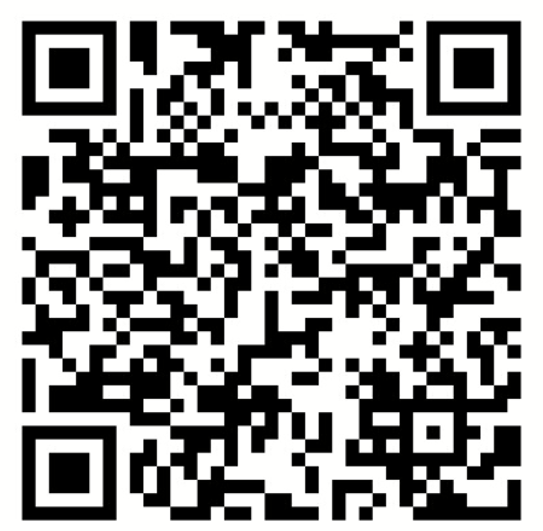 六、合影1. 参加人员：所有参赛队及其指导教师、决赛评委、出席本届赛事的领导和嘉宾。2. 时间：开幕式结束后（8:15-8:25）。3. 地点：兰州交通大学逸夫图书馆楼前广场。2018年全国大学生物联网设计竞赛西北分赛区组委会                              兰州交通大学电子与信息工程学院二〇一八年八月六日序资料名电子版纸质版1竞赛作品报告1份（Word 2003、2007或2010格式）5份2作品PPT1份（PowerPoint 2003、2007或2010格式）1份3诚信承诺说明1份1份（盖章）4作品实物1份1份